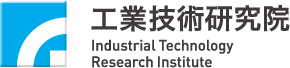 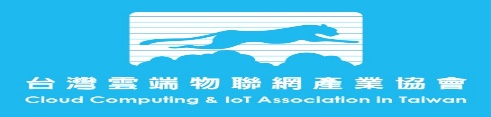 台南市無人機應用座談會議指導單位：行政院雲嘉南聯合辦公室主辦單位：台南市議會、台灣雲端物聯網產業協會協辦單位：台南市農業局、工研院會議時間：107年6月12日（星期二）15：00～17：00會議地點：台南市議會 民治議事廳(台南市新營區民治路38號)會議議程：本會議聯絡人：工研院資通所 林瑞堂Email：redtom@itri.org.twTel： 06-3847172, 0975-957210時間主題講者14:30~15:00報到報到15:00~15:10行政院雲嘉南區聯合服務中心賴副執行長明宏 致歡迎詞行政院雲嘉南區聯合服務中心賴副執行長明宏 致歡迎詞15:10~15:20台南市農業局李副局長建裕 致詞台南市農業局李副局長建裕 致詞15:20~16:10日本無人機農噴及救災相關應用現況分享日本enRoute公司淺井廣美部長16:10~17:00綜合座談與合作討論台南市農業局17:00會議結束會議結束